Протоколо подведении итогов торгов в форме аукционапо продаже земельного участка по лоту № 1 г. Севск                                                                                                                                18.11.2019 г. 11 часов 00 минут1. Организатор аукциона по продаже земельных участков, государственная собственность на которые не разграничена: Администрация Севского муниципального района в  лице комитета по управлению  муниципальным имуществом.Местонахождение и почтовый адрес продавца: 242440. Брянская область, г. Севск, ул. Розы Люксембург, 50.Контактный телефон: 8 (48356) 9-75-51/ факс 9-14-33.2. Ответственный за проведение аукциона: комитет по управлению муниципальным имуществом администрации Севского муниципального района.  3. Аукцион проводится 18.11.2019 года по адресу: г. Севск, ул. Розы Люксембург, 50, 1 этаж, зал администрации муниципального района, начало проведения аукциона - 11 часов 00 минут (время московское).4. На заседании аукционной комиссии о подведении итогов торгов в форме аукциона по продаже земельных участков  присутствуют 5 членов комиссии из 7:Заместитель председателя комиссии: Лебедик Николай Петрович – председатель Комитета по управлению муниципальным имуществом;Секретарь комиссии: Реброва  Ольга Юрьевна – старший инспектор комитета по управлению муниципальным имуществом.Члены комиссии:Мерзлякова Тамара Федоровна – заместитель главы администрации Севского муниципального района;Гармаш Татьяна Васильевна - начальник отдела муниципальной службы, юридической и кадровой работы  администрации  Севского муниципального района;Кузина Елена Валентиновна -  начальник отдела экономики, торговли, бытовых услуг и муниципального контроля5. Информационное сообщение о проведении аукциона открытого по составу участников и форме подачи предложений по цене было опубликовано в информационном бюллетене по официальному опубликованию (обнародованию) правовых актов администрации Севского муниципального района Брянской области  от 17.10.2019 г. № 417 и размещено на официальном интернет – сайте Российской Федерации www.torgi.gov.ru., и сайте администрации Севского муниципального района.6. Наименование и характеристика, выставленного на аукцион земельного участка 7. К торгам в форме открытого аукциона по продаже права на заключение договора аренды земельного участка допущены следующие участники:Претенденты, извещенные должным образом о допуске к участию  в аукционе, явились.8. Аукцион по лоту № 1 начался в 11 часов 00 мин минут, закончен в  11 часов 17 минут.9. Аукционная комиссия  приняла решение:- победителем аукциона по лоту № 1 признать участника, предложившего наибольшую цену за земельный участок – 1 932 420 (один миллион девятьсот тридцать две тысячи четыреста двадцать) рублей 00 копеек – Фокиным Даниилом Вячеславовичем.Голосовали «за» - единогласно.Комитету по управлению муниципальным  имуществом  администрации Севского муниципального района заключить с победителем  аукциона соответствующие договора аренды земельных участков 10. Протокол о подведении итогов торгов в форме аукциона по продаже земельного участка по лоту № 1 подлежит размещению на официальном Интернет – сайте Российской Федерации www.torgi.gov.ru., сайте администрации Севского муниципального района. 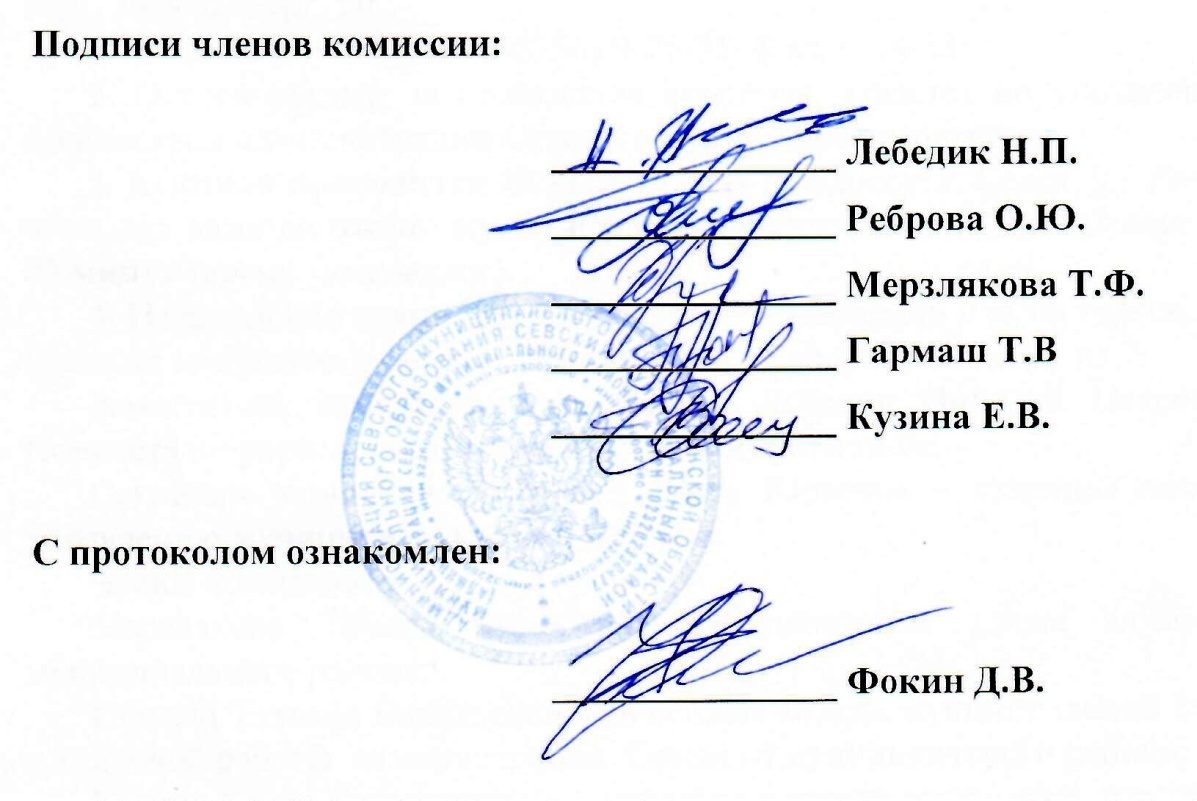 №лотаНаименование объектаНачальная цена, руб. (без учета НДС)Задаток,руб., 20%Шаг аукциона, руб.,3%Лот № 1Находящийся в собственности МО Севский муниципальный район: - земельный участок площадью 889 кв. м,  расположенный по адресу: Брянская область, Севский район, г. Севск, ул. 3 Интернационала, д. 22.Категория земель - земли населенных пунктов.Разрешенное использование: для строительства гостиницы и детского кафе.Кадастровый номер участка 32:22:0390223:73.Ограничений прав на земельный участок нет.642 000,0128 400,019 260,0Наименование (для юрид. лица), Ф.И.О. ( для физ. лица)претендентаМесто нахождения (для юрид. лица)место жительства(для физ. лица)Реквизиты (для юрид. лица)паспортные данные(для физ. лица)Рег. номер, дата и время поступления заявкиЛот № 1Лот № 1Лот № 1Лот № 1Тегляй Николай ПетровичБрянская область, Погарский район, с. Суворово, ул. Луговая, д. 9Паспорт серия  15 10№ 906277выдан ТП УФМС России по Брянской обл. в Погарском районе 17.02.2011 г.01-19-488011.11.2019 года,15 часов 30 минутМалюк Сергей ВасильевичБрянская область, г. Брянск, ул. Горбатова, д. 29, кв. 117Паспорт серия  15 06№ 610618выдан отделом УФМС России по Брянской области в Советском районе гор. Брянска 13.07.2007 г.01-19-492713.11.2019г.14 часов 00 минутКузина Анна ЮрьевнаБрянская область, г. Брянск, б-р Гагарина, д. 30, кв. 24Паспорт серия  15 14№ 143770выдан отделом УФМС России по Брянской области в Советском районе гор. Брянска 15.07.2014 г.01-19-492813.11.2019г.14 часов 10 минутФокин Даниил ВячеславовичБрянская область, г. Брянск, пер. Сосновый, д. 26, Паспорт серия  15 09№ 818999выдан отделением УФМС России по Брянской области в Фокинском районе гор. Брянска 12.11.2009 г.01-19-493013.11.2019г.15 часов 00 минут